Ребенок пользуется вопросами как золотым ключиком: он открывает им невидимые двери, за которыми спрятана суть вещей.Некоторые вопросы порой застают нас взрослых врасплох.Некоторые ставят в тупик.Но ребенок ждет от нас ответа,и нам необходимо его им дать.Формирование личности ребенкаЕсли ребенка постоянно критикуют-он учится ненавидеть.Если ребенок живет во вражде-он учится агрессии.Если ребенка высмеивают –он становится замкнутым.Если ребенок растет в упреках-он учится жить с чувством вины.Если ребенка постоянно подбадривают-он учится верить в себя.Если ребенка постоянно хвалят-он учится быть справедливым.Если ребенок растет в безопасности-он учится верить людям.Если ребенка поддерживать-он учится ценить себя.Если ребенок растет в атмосфере понимания и доброты-он учится находить любовь в этом мире.«Ребенок учится тому, что видит у себя в дому. Мать и отец пример всему»    С.Бранд о воспитании детей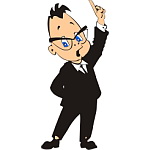 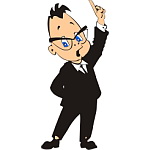 Заповеди родителя1  Не ждите, что ваш ребенок, будет таким как Вы хотите. Помогите ему стать не вами, а собой.2   не требуйте от ребенка платы за все, что вы для него делаете. 3   не вымещайте на ребенке свои обиды, чтобы в старости не есть горький хлеб. Ведь что посеешь. То и пожнешь.4 не относитесь к проблемам ребенка с высока.5 не унижайте своего ребенка.6 любите своего ребенка любым: талантливым, и не очень; маленьким или уже взрослым; добрым или злым. ЛЮБЫМ. И помните, каждый раз общаясь с ребенком, что это праздник, который пока с тобой.Памятка для родителей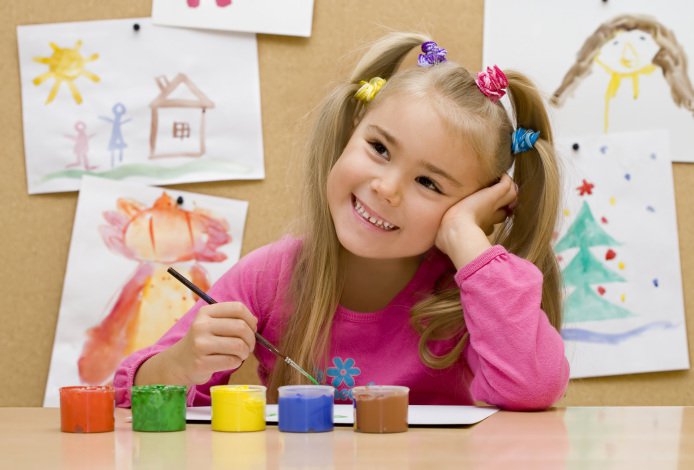 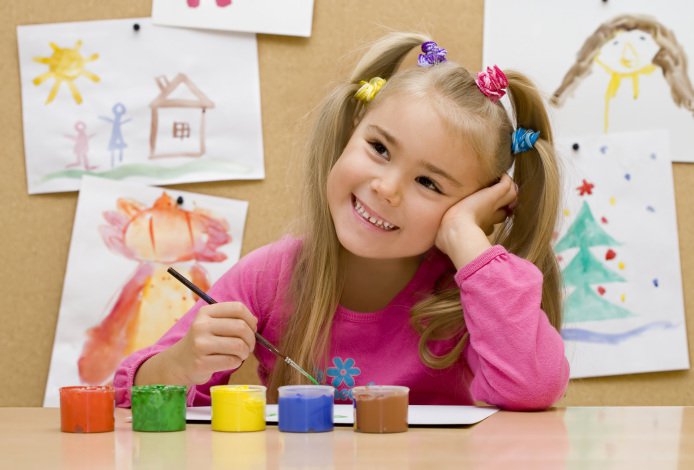 «Воспитывая своего ребенка, Вы воспитываете себя, утверждаете свое человеческое достоинство.»В.А. Сухомлинский о воспитании детей.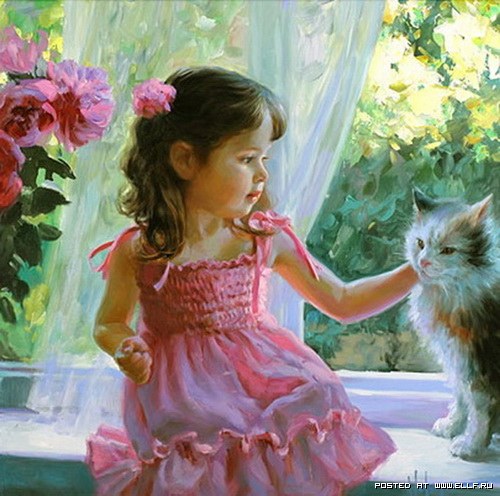 